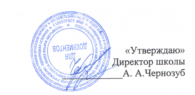 МБОУ «Однолуцкая ООШ имениГероя Советского Союза И. И. Аверьянова»Меню на 20.02.2021 г. для обучающихся 1-4 классов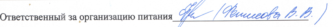 Наименование приёма пищи Наименование блюдаМасса порции(обязательно)Калорийность порции(обязательно)ЦенаЗавтракОмлет 1501509,69Какао с молоком2001447,71Хлеб пшеничный с маслом20/51234,73Яблоко100475,6Обед Салат из свеклы100890,37Суп картофельный с бобовыми2501082,27Рис  отварной150204,64,21Рыба тушенная 14014310,96Напиток лимонный  200732,37Хлеб ржаной 50871,93Хлеб пшеничный40464,00ИТОГО:53,84